Итоговый протоколXIII Международный детский творческийконкурс «Мы – дети Атомграда!»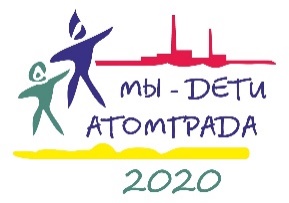 № п/пФИОВозрастГородМЕСТОНоминация: Работа декоративно-прикладного искусстваНоминация: Работа декоративно-прикладного искусстваНоминация: Работа декоративно-прикладного искусстваНоминация: Работа декоративно-прикладного искусстваНоминация: Работа декоративно-прикладного искусстваКоллективная работа Выставка градирен будущего (смешанная техника)3-5 г. КурчатовМАДОУ «Детский сад №7 «Сказка»1 местоНиконов Михаил Иванович3-5 г.Сосновый Бор2 местоРезькова Дарья Романовна3-5 г.Энгельс3 местоКоллективная работа «Энергия вокруг нас» (смешанная техника)6-8 г.Сосновый Бор МБДОУ «Детский сад №7»1 местоХаритонов Фёдор6-8 г.Курчатов2 местоБровченко Алина Павловна6-8 г.Волгодонск3 местоСладких Надежда ИгоревнаГаврилов Александр ВладимировичКорепанова Вероника АлександровнаГоленецкая Снежана Владиславовна9-11 г.Сосновый Бор1 местоПанищев Никита Максимович9-11 г.Курчатов2 местоОзерова Анастасия Евгеньевна9-11 г.Удомля3 местоБахметьева Полина Сергеевна Терехова Анастасия Евгеньевна12-14 г.Нововоронеж1 местоКиреева Елизавета Евгеньевна12-14 г.Курчатов2 местоКрасильникова Елизавета Сергеевна12-14 г.Сосновый Бор3 местоКолачева Ксения Владимировна15-18 г.Курчатов1 местоЦветкова Анастасия Андреевна15-18 г.Сосновый Бор2 местоТавлуй Алиса Евгеньевна15-18 г.Курчатов3 местоНоминация: Литературная работаНоминация: Литературная работаНоминация: Литературная работаНоминация: Литературная работаНоминация: Литературная работаГерасимова Ксения3-5г. Полярные Зори1 местоЦыбулина Евгения6-8г. Полярные Зори3 местоКозырева Софья Дмитриевна9-11г. Десногорск1 местоПетрова Елизавета Германовна9-11г. Сосновый Бор2 местоЧернов Антон Андреевич12-14г. Волгодонск1 местоКолосова Диана Евгеньевна12-14г. Сосновый Бор2 местоБуторакина Кристина Михайловна12-14г. Нововоронеж3 местоДворницына Александра Сергеевна15-18г.Сосновый Бор,1 местоКозлов Павел15-18г. Нововоронеж2 местоРадунцева Анна Владимировна15-18Свердловская область, город Заречный2 местоНауменко Ангелина Руслановна 15-18г. Балаково3 местоНоминация: Мультимедийный проектНоминация: Мультимедийный проектНоминация: Мультимедийный проектНоминация: Мультимедийный проектНоминация: Мультимедийный проектИльина Алена Сергеевна9-11г. Волгодонск1 местоБаранов Дмитрий Андреевич9-11г. Волгодонск2 местоКулигин Алексей Павлович9-11г. Сосновый Бор3 местоИншина Анастасия Дмитриевна15-18г. Советск1 местоИвахненко Денис Юрьевич15-18г. Нововоронеж2 местоРадунцева Елизавета ВладимировнаРадунцева Анна Владимировна15-18г. Заречный, Свердловская область3 местоНоминация: РисунокТема: Российскому атому – 75!Номинация: РисунокТема: Российскому атому – 75!Номинация: РисунокТема: Российскому атому – 75!Номинация: РисунокТема: Российскому атому – 75!Номинация: РисунокТема: Российскому атому – 75!Внуков Кирилл Александрович3-5г.Нововоронеж2 местоЛебедев Юрий3-5г.Полярные Зори3 местоСосновских Варвара Андреевна6-8г.Десногорск1 местоЧекаданова Юлия Алексеевна6-8г.Курчатов2 местоЦыганова Алёна 6-8г.Энгельс3 местоГлазунова Кира Андреевна9-11г.Курчатов1 местоТарасова Полина9-11г.Десногорск2 местоБровченко Мирослав Павлович9-11г.Волгодонск2 местоБолдырев Владимир Иванович9-11г.Сосновый Бор3 местоХадеева Таисия Андреевна9-11г.Заречный, Свердловская обл.3 местоКирина Полина Викторовна12-14г.Сосновый Бор1 местоКислякова Софья Игоревна12-14г.Заречный, Пензенская обл.2 местоАвдеева Лилиана Олеговна12-14г.Заречный, Свердловская обл.2 местоБыковская Ксения Викторовна12-14г.Сосновый Бор3 местоНовокшонова Алёна Юрьевна12-14г.Заречный, Свердловская обл.3 местоФокичева Ксения Андреевна15-18г.Нововоронеж1 местоСерегин Вадим Станиславович15-18г.Сосновый Бор2 местоСимагова Елена Викторовна15-18г.Курчатов3 местоНоминация: РисунокНоминация: РисунокНоминация: РисунокНоминация: РисунокНоминация: РисунокИванова Анастасия Константиновна3-5г.Энгельс1 местоШустрова Татьяна 3-5г.Полярные Зори1 местоПетрова Ксения3-5г.Полярные Зори2 местоИльина Екатерина Владиславовна3-5г.Обнинск2 местоМилушечкин Егор Сергеевич3-5г.Энгельс3 местоГусельникова Екатерина Сергеевна3-5г.Курчатов3 местоМорозова Татьяна6-8г.Удомля1 местоМелюха Георгий Дмитриевич6-8г.Сосновый Бор1 местоДроздова Маргарита6-8г.Советск2 местоИльина Дарья Александровна6-8г.Нововоронеж2 местоЯнченко Никита Александрович6-8г.Певек3 местоСоболева Василиса Ивановна6-8г.Нововоронеж3 местоГончаренко Алиса Романовна9-11г.Нововоронеж1 местоРыжова София Алексеевна9-11г.Сосновый Бор1 местоГорелова Виктория Витальевна9-11г.Сосновый Бор2 местоЧерёмухин Лев Романович9-11г.Заречный, Свердловская обл.2 местоЗаколодная Татьяна Ивановна9-11г.Сосновый Бор3 местоМарченко Елизавета Викторовна9-11г.Волгодонск3 местоБлинова Карина Максимовна12-14г.Курчатов1 местоМошникова Дарья Дмитриевна12-14г.Сосновый Бор1 местоВасильева Надежда Дмитриевна12-14г.Сосновый Бор1 местоСоловьёва Дарина Борисовна12-14г.Нововоронеж1 местоНазарова Василиса Андреевна12-14г.Сосновый Бор1 местоАндреева Алевтина Васильевна12-14г.Певек2 местоЗакревская Арина Александровна12-14г.Краснознаменск2 местоХатмуллина Рената Оскаровна12-14г.Сосновый Бор2 местоСтепанов Платон Дмитриевич12-14г.Сосновый Бор2 местоАфриди Дарина Мухаммадовна12-14г.Волгодонск2 местоЖуро Мария Сергеевна12-14г.Билибино3 местоВолков Кирилл12-14г.Заречный, Пензенская обл.3 местоКожевникова Анастасия Сергеевна12-14г.Сосновый Бор3 местоЧерненькая Валерия Алексеевна12-14г.Сосновый Бор3 местоБаева Юлия Яковлевна15-18г.Волгодонск1 местоРожкова Анна Михайловна15-18г.Волгодонск1 местоБурлак Алина Максимовна15-18г.Удомля2 местоКурочкина Виолетта Андреевна15-18г.Курчатов2 местоЗлобина Ангелина Андреевна15-18г.Курчатов3 местоШульженко Лидия Геннадьевна15-18г.Волгодонск3 местоСпециальный приз жюриСпециальный приз жюриСпециальный приз жюриСпециальный приз жюриСпециальный приз жюриНауменко Ангелина Руслановна17 летг.Балаково"Соблюдая безопасность, до счастливой старости доживает каждый", комп. графикаКоллективная работа детей с ОВЗ5-13 летг.Заречный, Свердловская обл."Спасительная частица добра"Семья Панченког.Нововоронеж«Атом для людей»Семья Морозовыхг.Нововоронеж«Воздушные картины»Семья Бредихиныхг.Нововоронеж«Новая градирня»